Test 8:Nová šablona pro Dodavatelskou objednávku -  pro obj  s cenou pod 50.000 bez DPH Bez spodního rámečkuNákladový okruh – navázat – nefungujeDatum:  chybná hláška a kontrola – datum účinnosti musí být rovno nebo vyšší než datum uzavření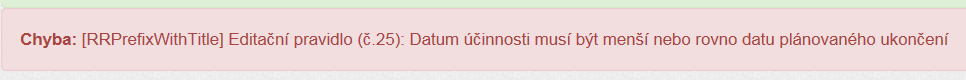 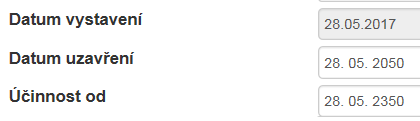  Záznam uložen s chybným datem rok 2050) Chybí kontrola na Datum uzavření  (aktuální rok max + 1)  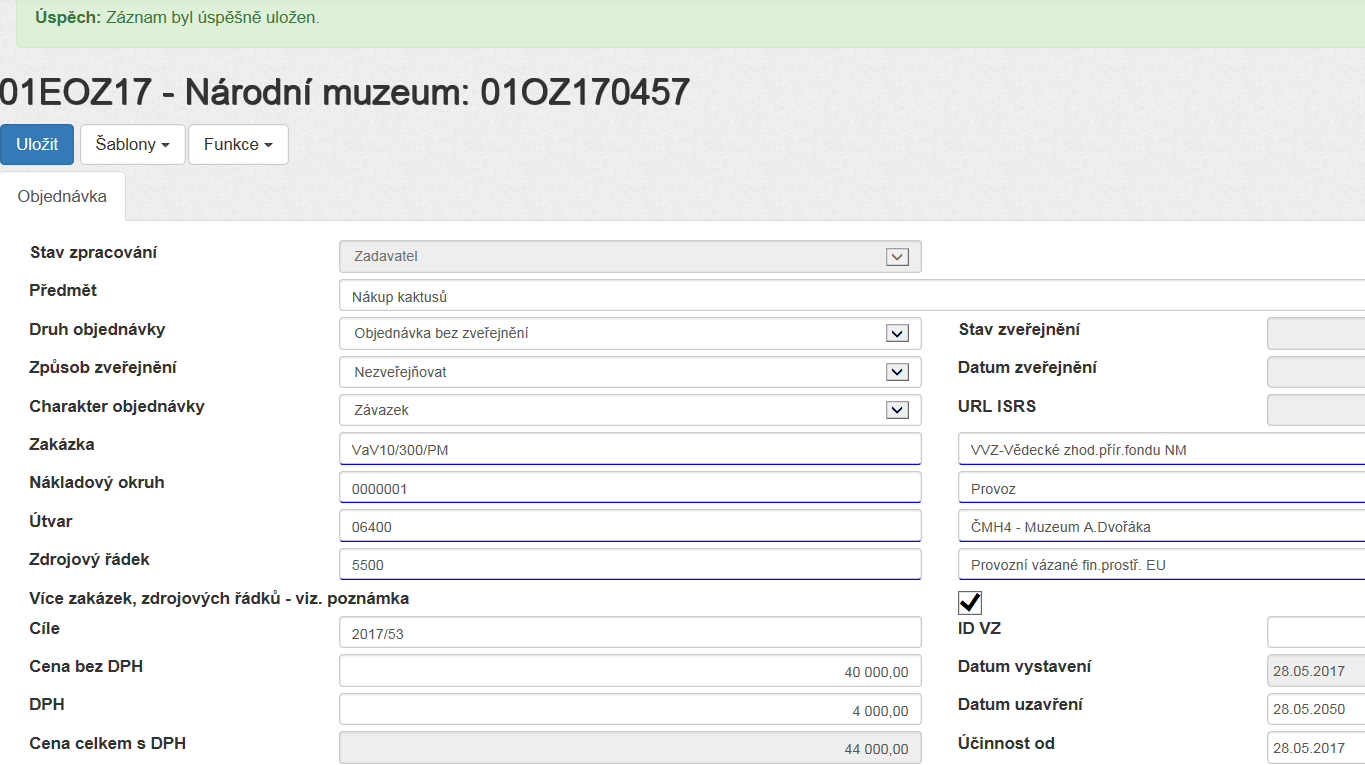 Zdrojový řádek je třeba odstranit z dynamických vztahů – podařilo se zadat nový se zcela jiným kódem viz ukázka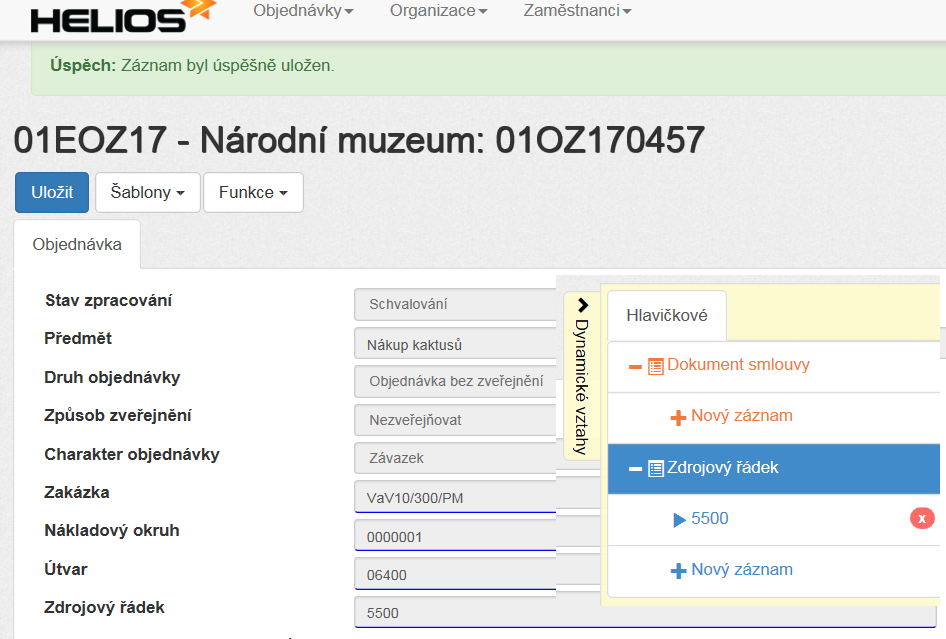 Doplnit datum akceptace – do šablony zveřejněnípo vyplnění položky  “datum uzavření“  a fci  „akceptováno“ -   přenést automaticky datum do šablonyObjednávka ke zveřejnění  - chybí v dynamickém vztahu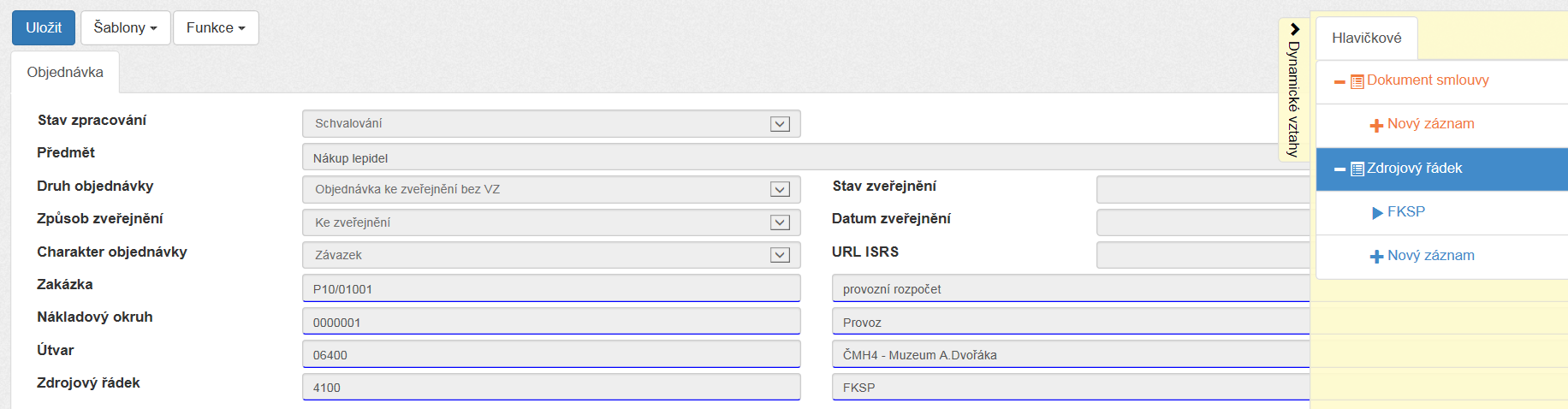 